Belle langue française à déguster absolument . Bien recherché  ... 1
Quelle est la différence entre une pioche, un pull et une semaine ?La pioche a un manche, le pull a deux manches et la semaine a dimanche Quelle est la différence entre un internaute et son épouse dépensière ?Pendant qu' il clique, elle claque. Quelle est la différence entre les oiseaux et les banquiers suisses ? Les oiseaux font leurs nids et les banquiers suisses nient leurs fonds. Quelle est la différence entre le temps et l'éternité ?Si je prenais le temps de te l'expliquer, il faudrait une éternité pour que tu la    comprennes.Quelle est la différence entre Paris, un ours blanc et Virginie ?Paris est métropole, l'ours blanc est maître au pôle et Virginie aimait trop Paul...    Quelle est la différence entre une girouette et un horloger ?La girouette montre les vents et l'horloger vend les montres. Quelle est la différence entre un enfant qui fait des bêtises et un sapin de Noël Aucune !  Les deux se font enguirlander.   
Quelle est la différence entre un homme et une calculatrice ?On peut toujours compter sur une calculatrice. 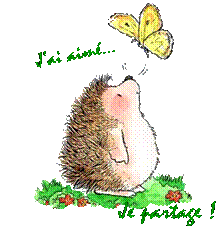 